Вимоги до оформлення статей конференціїСтаття в об’ємі до 6-ти сторінок повинна бути надрукована шрифтом “Times New Roman Cyr” 12 pt. Параметри сторінки – А4 (210 × 297 мм).Орієнтація – тільки книжкова. Всі поля – 20 мм. Перший рядок абзацу – відступ 1 см. Інтервал рядків – одинарний. В лівому верхньому куті проставляється індекс УДК (напівжирним шрифтом). Назву статі друкувати великими літерами (напівжирний) з вирівнюванням по центру. Праворуч під назвою доповіді – прізвище ім’я та по батькові, авторівПід прізвищами симетрично тексту – повна назва організації (курсив). Список літератури – в кінці тексту. Посилання на літературу наводяться у тексті в квадратних дужках [1].В тексті чітко виділити розділи: Постановка проблеми;Актуальність; Методологія досліджень; Викладення основного матеріалу; Висновки та перспективи використання результатів дослідження;Список літературних джерел.Прийом заяв та статей до  28 червня  2017 рокуСтатті, відправлені пізніше встановленого терміну, друкуватись не будутьСтатті без виконання умов не будуть прийматись до публікаціїОргкомітет залишає за собою право лише форматувати матеріали статей отриманих від авторівУВАГА: Автори опублікованих матеріалів несуть особисту відповідальність за недостовірність наведених відомостей, неточність даних по цитованій літературі і наявність даних, що не підлягають відкритій публікації.Реєстраційна карткана участь в конференції ВОДА: ПРОБЛЕМИ ТА ШЛЯХИ ВИРІШЕННЯЗаповнюється у вигляді таблиці:Заповніть та відправте на електронну пошту оргкомітетуvoda@ekostart.com.ua За умови успішної реєстрації Вам буде надіслано повідомлення на електронну адресуВсім учасникам, що зареєструються, на електронну адресу буде вислано посилання на електронний макет збірника. Електронний макет збірника буде розміщено на сайті: www.innovations.org.uaЗалучаємо спонсорів до співпраці.Рахунок для спонсорської допомоги:ГО"Центр сучасних інновацій"ІПН 37857743р/р 26001010021362в ПАТ «А-БАНК»МФО 307770Оплата за публікацію з учасників не стягується.Міністерство екології та природних ресурсів УкраїниДержавне агентство водних ресурсів УкраїниНаціональний університету водного господарства та природокористуванняГромадська рада при Мінприроди УкраїниДержавна екологічна академія післядипломної освітиЖитомирський національний агроекологічний університетІнститут водних проблем і меліораціїВінницький національний технічний університетІнститут агроекології і природокористуванняМіжнародна академія наук екології та безпеки життєдіяльностіНаціональний університет біоресурсів і природокористуванняІнститут сільського господарства ПоліссяEcological association «West Polissia – Wetland»Радіобіологічне товариство УкраїниВсеукраїнська громадська організація "Чиста хвиля"Громадська організація "Центр сучасних інновацій"Громадська організація "Зелене  партнерство"ГО «Асоціація молодих екологів України»ЗАПРОШЕННЯна науково-практичну конференцію з міжнародною участю   “ВОДА: ПРОБЛЕМИ ТА ШЛЯХИ ВИРІШЕННЯ"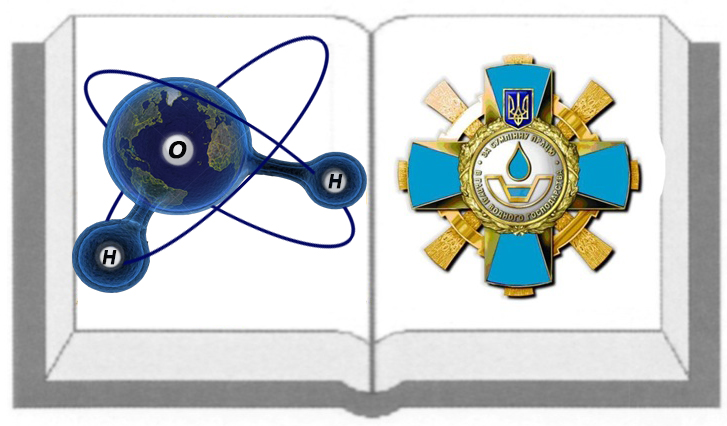 5-8 липня 2017 року м. РівнеОргкомітет конференції: Семерак О.М. – Міністр екології та природних ресурсів України 
(голова оргкомітету)Тимошенко І.О. – заступник голови Рівненської обласної державної адміністрації (співголова оргкомітету)Мошинський В.С. – ректор НУВГП, д.с.-г.н., професор. (співголова оргкомітету)   Карнаух Л.А. – Директор департаменту стратегічної екологічної політики Мінприроди   (заступник голови оргкомітету)Овчаренко І.І. –  к.е.н., Голови Державного агентства водних ресурсів України (заступник голови оргкомітету)Клименко М.О. – д.с.-г.н., професор, академік УЕАН зав. кафедри екології НУВГП, (зас. голови оргкомітету)Бондар О.І. – д.б.н., професор, член-кореспондент НААН, ректор Державної екологічної академії, (зас. голови оргкомітету)Прищепа А.М. – професор, директор ННІ агроекології та землеустрою НУВГП Ромащенко М.І. – д.т.н., професор, академік НААН, директор Інституту водних проблем і меліорації Романчук Л.Д. – д.с.-г.н.,  професор, проректор ЖНАЕУСидоренко О.В. – д.т.н.  професор кафедри товарознавства, управління безпечністю та якістю, КНТЕУГудков Д.І. – д. б. н., зав. відділом прісноводної радіоекології Інституту гідробіології НАН України.Пилипенко Ю.В. – д. с.-г. н., професор,  зав. кафедрою екології ХДАУПисаренко П.В. – д.с.-г.н., професор,  перший проректор Полтавської державної аграрної академіїМокін В.Б. – д.т.н., професор,  зав.  кафедри системного аналізу, комп'ютерного моніторингу та інженерної графіки ВНТУОрлов О.О. – к.б.н., зав. лаб. Поліський філіал УкрНДІЛГАЛико Д.В. – д.с.-г.н., професор, академік МАНЕБ, зав. кафедри екології РДГУСтатник І.І. – к.с-.г.н, доцент, заступник директора ННІ агроекології та землеустрою НУВГПМаксін В.І. – д.х.н., професор, кафедри екології, НУБіП України Годовська Т.Б. – к.т.н., Голова ГО «Центр сучасних інновацій»  Петрук В.Г. – д.т.н., професор, академік УАЕК, директор Інституту екологічної безпеки та моніторингу довкілля ВНТУКоніщук В.В. – д.б.н. зав відділом. Інститут агроекології і природокористування НААНСавицький В.В. – к.е.н., голова ГО «Чиста хвиля» Шевчук М.Й. – д.с.-г.н., професор., зав кафедри Волинський Вознюк Н.М. – к.с-.г.н, доцент НУВГП, член-кор. МАНЕБЛіхо О.А. – к.с-.г.н, доцент, заступник директора ННІ агроекології та землеустрою НУВГП Щербатюк А.Ф. – к.т.н., доцент каф. екології ЖДТУМазур Г.М. – директор підприємства НТЦ «Чиста хвиля» Гуреля В.В. – к.с.-г.н., ст. науковий співробітник ІСГП, Голова ГО  «Асоціації молодих екологів України. (секретар оргкомітету)Фещенко В.П. – академік МАНЕБ, голова комітету освіти, науки та євроінтеграції  ГР при Мінприроди (гол. секретаріату оргкомітету, модератор).Шановні колеги!Запрошуємо Вас взяти участь в  науково-практичній конференції“ВОДА: ПРОБЛЕМИ ТА ШЛЯХИ ВИРІШЕННЯ"Мета конференції:  обмін науково-практичною інформацією, висвітлення парадигми результатів наукових досліджень та практичної діяльності щодо проблем якості води,  охорони водних об'єктів, систем і спорудження водовідведення, гідромеліорації земель, раціонального використання водних ресурсів, а також актуалізація та привернення уваги громади до якості гідросфери, як передумови продуктивної економіки і соціального добробуту людей.На конференції будуть розглянуті питання:Глобальні і регіональні проблеми екологічної безпеки та сталого розвитку територій.Проблеми водокористування, водозабезпечення та екології гідросфери.Імплементація директив ЄС щодо охорони транскордонних річкових басейнів.Раціональне водокористування та відновлення водних ресурсів.Екологічна безпека акваторії.Раціональне використання та охорона гідробіонтів.Методологія моніторингу гідросфери.Правове забезпечення екологічної безпеки, нормативно-правові основи охорони водних джерел.Сучасний стан біологічного різноманіття: проблеми, принципи вивчення і збереженняУчасть у науково-практичній  конференції та публікація статей в збірнику конференції – БЕЗКОШТОВНІПорядок роботи конференції:4 липня  Заїзд, поселення учасників конференції5 липня  Відкриття конференції та пленарні засідання6-8 липня  Узагальнення результатів роботи конференції та прийняття резолюції. Від’їзд учасників конференціїЧас початку реєстрації делегатів: 09.00.год.  05.07.2017р.Час початку конференції:10.00.год.  05.07.2017р.РЕГЛАМЕНТ РОБОТИДоповіді на пленарному засіданні – до 12 хв.Доповіді на секціях – до 10 хв.Робочі мови конференції:Українська, російська, англійська.Пленарні засідання відбудуться в актовому залі за адресою:м. Рівне, вул. Соборна, 11Контактні телефони: +38(050)435-12-58 Прищепа Алла Миколаївна  - професор, директор ННІ агроекології та землеустрою НУВГПАдреса оргкомітету:03035, м. Київ, вул. В.  Липківського (Урицького), буд. 35, корп. 2, кім 416 тел./факс +38 044 206-30-05Е-mail: ekostartvp@gmail.com                    Feschenko_v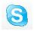 Телефони для довідок:             067 934 82 55050 736 49 07Володимир Петрович ФещенкоПрізвище, Ім’я, По батьковіУстановаВчене звання, ПосадаТема доповідіЕ-mailНомер телефону для довідокПропозиції до резолюції